Makói eb ivartalanítási program jelentkezési lap		Határidő: 2019. március 31.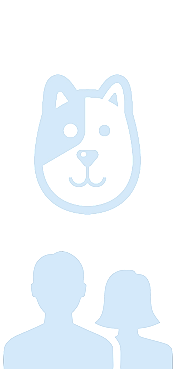 A programban csak 6 hónapnál idősebb ebek vehetnek részt!A jelentkezési lapot a Makói Polgármesteri Hivatal 6900 Makó, Széchenyi tér 22. portájánál állított gyűjtődobozban lehet elhelyezni, vagy postai úton a hivatal címére elküldeni.Az eb neme:szuka/kanAz eb súlya:                      kgAz eb életkora:                      évRendelkezik-e transzponderrel (chippel):igen/nemRendelkezik-e érvényes veszettség elleni oltással (ha igen oltási könyvet a beavatkozásra vigye magával):igen/nemAz eb tulajdonosának neve: lakcíme (irányítószám, település, cím):telefonszáma:e-mail címe: